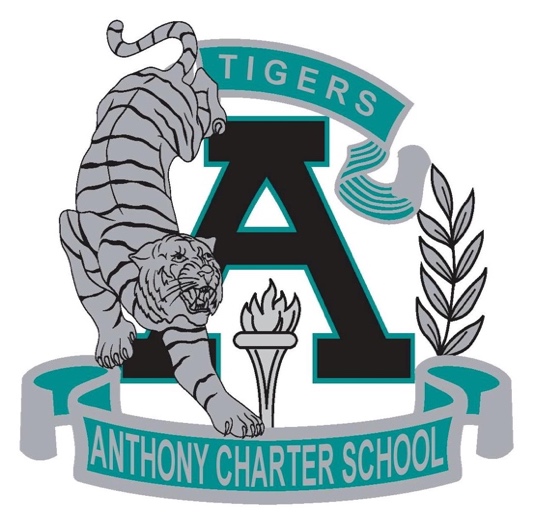 Public Notice (Notificamiento Publico)Regular MEETINGAnthony Charter SchoolGoverning Council  (Junta del Cuerpo Escolar)Saturday, February 17th, 2018(Sabado, Febrero 17 2018)TIME:  9:00 am Location:780 LandersAnthony NM 88021